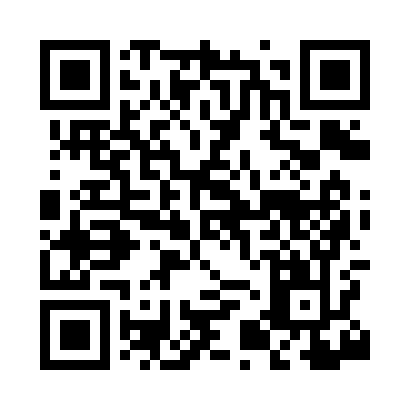 Prayer times for Hutchison, Missouri, USAMon 1 Jul 2024 - Wed 31 Jul 2024High Latitude Method: Angle Based RulePrayer Calculation Method: Islamic Society of North AmericaAsar Calculation Method: ShafiPrayer times provided by https://www.salahtimes.comDateDayFajrSunriseDhuhrAsrMaghribIsha1Mon4:095:441:115:088:3710:122Tue4:095:441:115:088:3710:123Wed4:105:451:115:088:3710:114Thu4:115:451:115:088:3710:115Fri4:125:461:115:088:3610:116Sat4:125:471:115:088:3610:107Sun4:135:471:125:088:3610:108Mon4:145:481:125:088:3510:099Tue4:155:491:125:088:3510:0810Wed4:165:491:125:088:3510:0811Thu4:175:501:125:088:3410:0712Fri4:185:511:125:088:3410:0613Sat4:195:511:125:088:3310:0514Sun4:205:521:135:088:3310:0515Mon4:215:531:135:088:3210:0416Tue4:225:541:135:088:3210:0317Wed4:235:541:135:088:3110:0218Thu4:245:551:135:088:3010:0119Fri4:255:561:135:088:3010:0020Sat4:275:571:135:088:299:5921Sun4:285:581:135:088:289:5822Mon4:295:581:135:088:279:5723Tue4:305:591:135:088:279:5624Wed4:316:001:135:078:269:5425Thu4:326:011:135:078:259:5326Fri4:346:021:135:078:249:5227Sat4:356:031:135:078:239:5128Sun4:366:041:135:068:229:4929Mon4:376:041:135:068:219:4830Tue4:396:051:135:068:209:4731Wed4:406:061:135:068:199:45